Živjo!Kako kaj skrbiš za svojo rastlino, ki si jo posadil oziroma posejal? 
Ali je že pokukala ven?Če si zdaj malo pozabil na njo, jo ZALIJ in mi SPOROČI, KAKO USPEVA.Ponovi tudi, kaj rastlina potrebuje za rast: 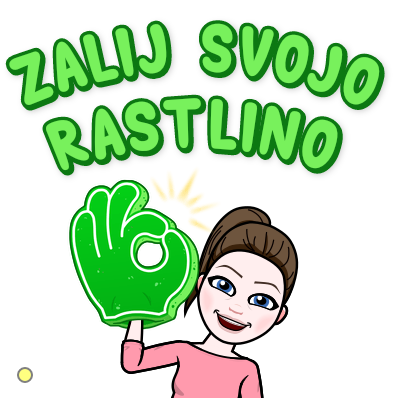 PRST – ZEMLJO, VODO, SVETLOBO, PROSTOR in ZRAK.